.                                                                  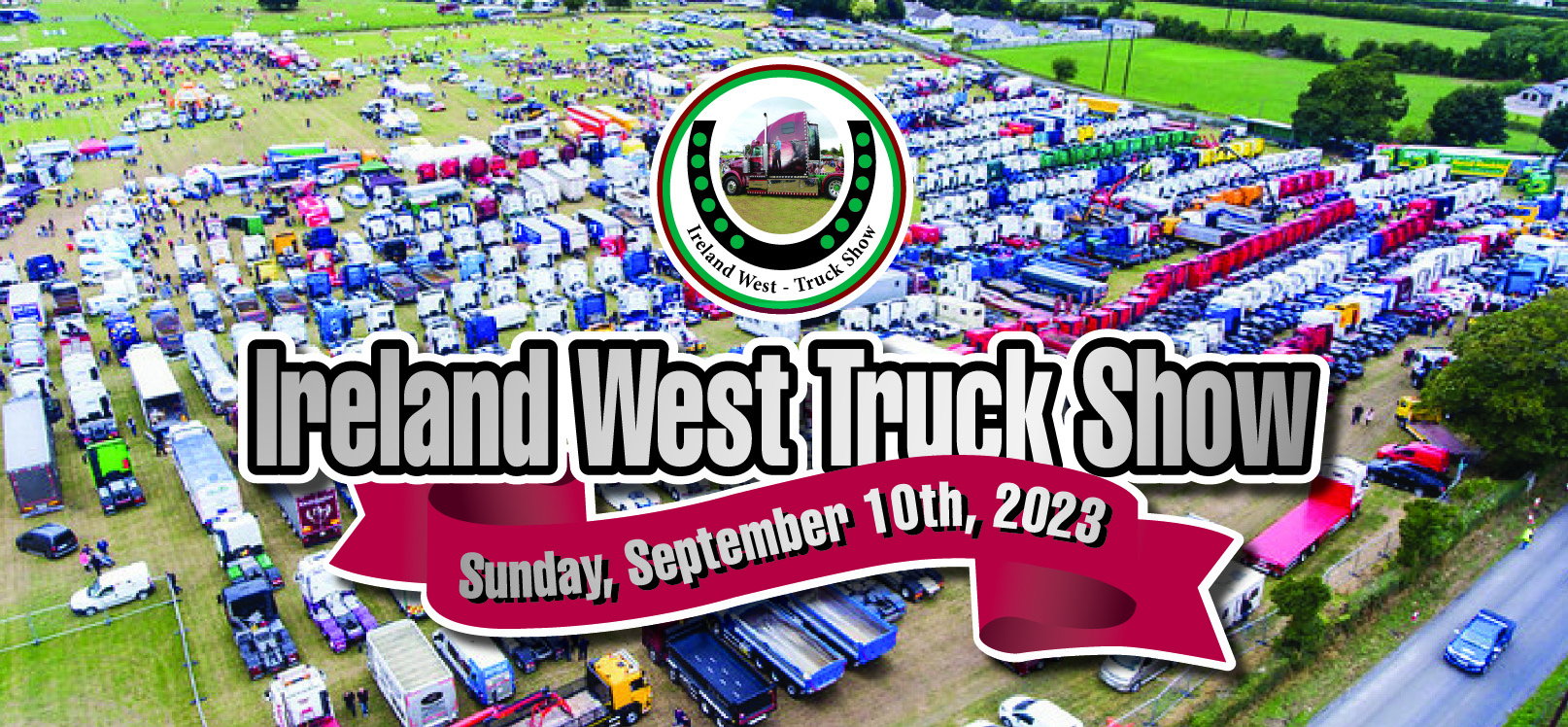 ( Thanks to Tipperary Truck show for use of the back ground photo )10th September at Glencorrib, Shrule, Co MayoBest:-  Scania, Volvo, Merc, Renault, Hine, Iveco, Man, Daf, Rigid, Fleet, best small commercial                & Truck of the show,Entry fee:-   € 30.00 per truck / fleet of 3 or more € 80.00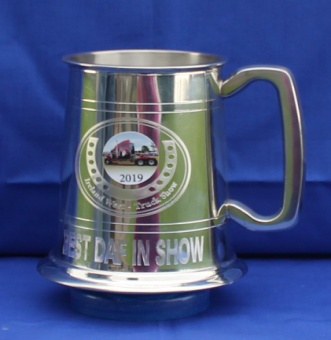 Winning tankard                                                                                                                                              Free:-  Meal voucher & show plaque to all drivers who register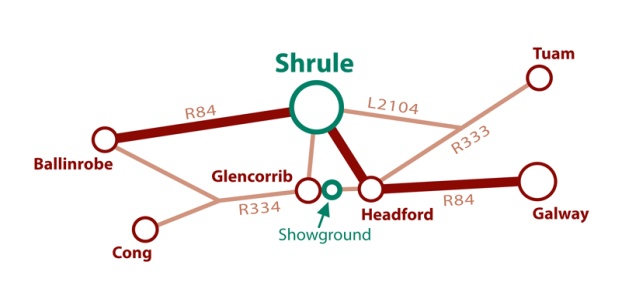 For more information visit :-  www.irelandwest-truckshow.com                                                                                                                      Face book:-  michael craddock ( irelandwest-truckshow )                                    	Mobile 087 2654865